                                                                                                                             Приложение № 1ЗАЯВКА*Для дисциплин  «хип-хоп » и «хип-хоп-большая группа»СОСТАВ КОМАНДЫПредставитель команды _____________________________К соревнованиям допущено ___________ чел.Врач ______________________________М.П. датаРуководитель командирующей организации __________________________________________М. П. 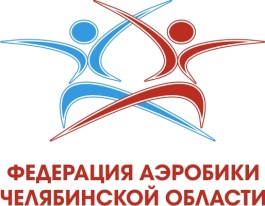 Чемпионат и первенство Челябинской области по фитнес-аэробике г. Челябинск                       26-27 февраля 2022 годаДИСЦИПЛИНАНАЗВАНИЕ ГРУППЫрусengФЕДЕРАЛЬНЫЙ ОКРУГГОРОДНАЗВАНИЕ КОМАНДИРУЮЩЕЙ ОРГАНИЗАЦИИВОЗРАСТНАЯ КАТЕГОРИЯФИО ТРЕНЕРАКОНТАКТЫтелe-mailСТИЛИ ИСПОЛЬЗУЕМЫЕ В ПРОГРАММЕ*АВТОРЫ И ИСПОЛНИТЕЛИ МУЗЫКАЛЬНОГО ПРИЗВЕДЕНИЯ№Ф.И. участниковгруппыОтчество (полностью)Дата рождения(чч.мм.гг)Спортивный разрядВиза врача123456789Запасные:Запасные:Запасные:Запасные:Запасные:910